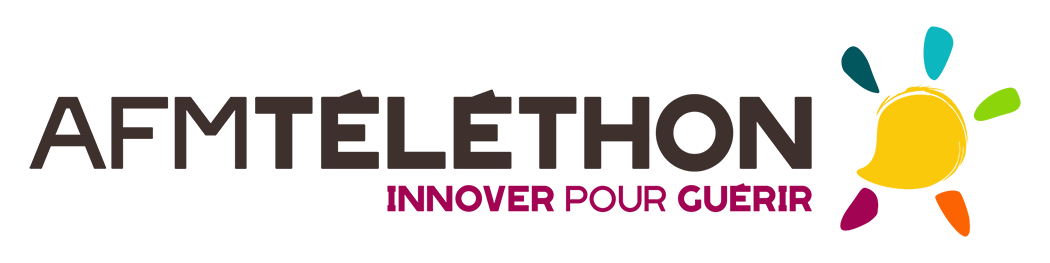 Programme des actions dans les communes du Vexin 2022Action transversale :Actions par Village :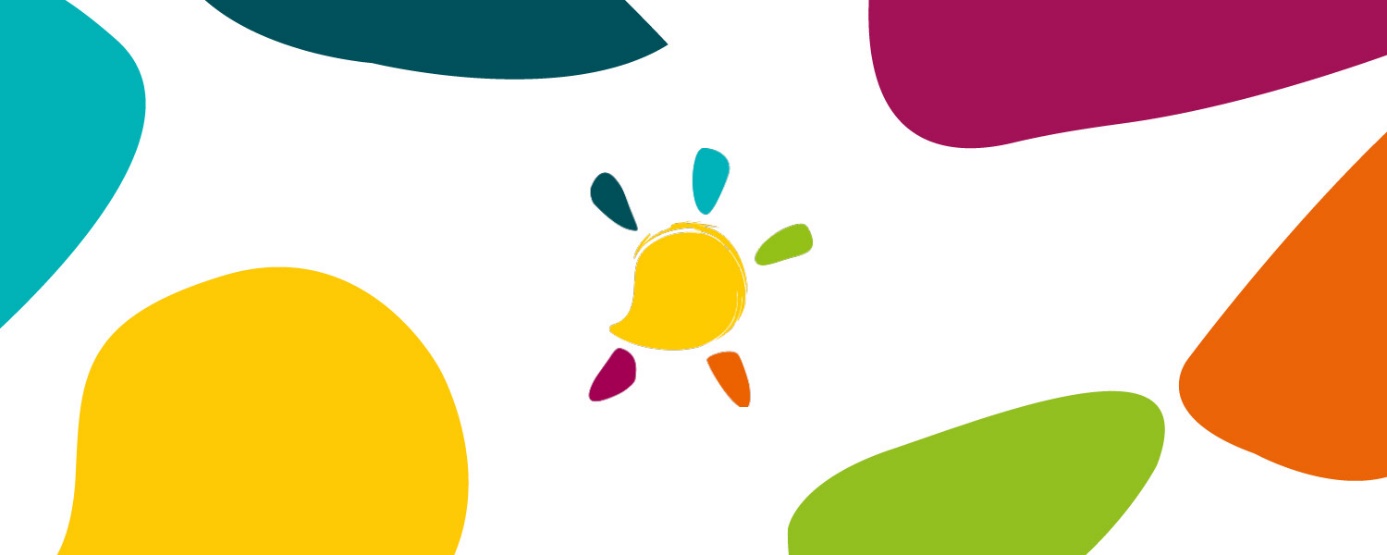 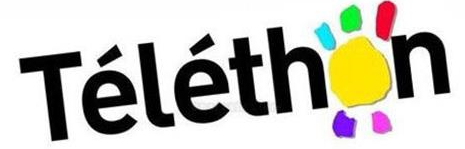 Le 3 décembreGrande Marche, 3 euros minimum par marcheur : départ 8h30 de la mairie de Courcelles-sur-Viosne, arrivée 13h à Longuesse, 17,5 km, possibilité de raccourcir, accueil des marcheurs en villages étape. La VEXINOISE rejoindra les marcheurs au Bord’Haut de Vigny à 11h18 et 19 novembreAbleiges19h00 Les « 24 heures de la Petite balle », Salle des fêtes de la villeneuve saint Martin, échanges en tennis de table, vente de boissons et sucreries           Novembre, décembre                                           1 pile = 1 don, centralisateur des piles usagers 3 décembreVillage étape : Accueil de la marche, 9h15 mairieLe 3 décembreAvernesStand au marché de Noël : Vente de Barbes à papa, Massages, vente de portes clés, 10h à 20h, parking salle Kessel : barbes à papa, massages, vente de porte-clés. Renseignements Mireille 06 12 76 01 88Le 26 novembreCormeilles-en-VexinGrand Loto, 1 rue du clos voirin, accueil du public 18h, début du jeu 20h, restauration et buvette sur place, CB et espècesLe 3 décembreCourcelles-sur-ViosneVillage départ de la marche Vente de crêpes et boissonsLe 3 décembreCléry-en-vexinSoirée Tartiflette 19h30, sur place ou à emporter, salle polyvalente Menu: Charcuterie, tatiflette, dessertLe 3 décembreGuiry-en-vexinLoto gourmand au foyer rural, début du jeu 20h. Restauration et buvette sur place.Vente de paniers gourmands.Le 3 décembreSeraincourt Diverses activités de 10h à 17h30 : vente de produits à la bibliothèque, poneys, marche, démo de zumba, kermesse Tartiflette et soirée dansante, concours de pulls de noël, tombola, domaine de Seraincourt 17€ / adulte, 10 € / enfantRenseignements : Muriel TOUZALIN 06 73 79 08 67Le 3 décembre Le 4 décembreThéméricourtVillage étape: accueil de la marche vers 11h45/12h Loto, foyer rural, 14h accueil du public, début du loto 15h, vente de boissons et gâteauxLe 3 décembreVignyVillage étape : Accueil de la marche au collège Rolland Vasseur vers 11h/11h15Fête au collège de 14 h à 17 h : lavage de voitures par les pompiers de Vigny, karting, tir à la carabine, à l’arc, chamboule tout, pesée du panier gourmand, flippers, jeux d’arcade, buvette sur placeVente de sapins de noël au profit du téléthon Le 3 décembreLonguesseVillage d’arrivée de la marche, vers 13 h00Le 10 décembreA partir de 11h, marché des saveurs, salle des fêtes de Longuesse : vente de produits du terroir (légumes, gâteaux, confitures, vin chaud …)A partir de 12h, choucroute garnie (400g environ), sur place ou à emporter, 16 € par personne, commande avant le 28 novembre, auprès de Marie et Gerard HARENT 01 34 66 18 14, chèque à l’AFM Téléthon, le déposer 3 clos du moulin à Longuesse. 